MODELLO DI DOMANDA DI AMMISSIONE ALLA SELEZIONE (All. A)Avviso pubblico di selezione per il reclutamento di un esperto per la realizzazione del Progetto “Linguaggi del corpo”- TeatroAll’ IC “G.M. SacchiVia Mazzini, 1 									26034 Piadena Drizzona (Cr)Il/La sottoscritto/a	____nato/a a	il____________, avendo preso integrale conoscenza di tutte le norme e condizioni stabilite dal bando di selezione,C H I E D Edi essere ammesso/a a partecipare alla selezione di un esperto esterno per la realizzazione del Progetto “Linguaggi del corpo”- TeatroA tal fine dichiara sotto la propria responsabilità, ai sensi degli artt. 46 e 47 del DPR 445/2000,consapevole che le dichiarazioni mendaci sono punite ai sensi del codice penale e delle leggi speciali in materia:di chiamarsi____________________________e di essere nato/a a	il 	Codice Fiscale.	;di essere residente nel comune di						e di avere recapito al seguente indirizzo:	_CAP		,	numero	telefonico	, indirizzo e-mail		______ al quale dovranno essere inoltrate tutte le eventuali comunicazioni relative alla selezione;di impegnarsi a comunicare eventuali cambiamenti relativi a indirizzo di residenza, recapito telefonico e indirizzo e-mail;di	essere	domiciliato	in	 		 (specificare solo se diverso dalla residenza);di essere cittadino/a	_ (italiano o di uno degli stati membri dell’UE);di essere in possesso dell’idoneità psico-fisica allo svolgimento delle mansioni previste per l’incarico;di essere   in   possesso   del   seguente   titolo   di   studio    	 	, conseguito con il	punteggio   di	_presso 	____nell’Anno	____(in caso di titolo conseguito presso  Istituto scolastico straniero indicare gli estremi del provvedimento di equipollenza o equiparazione) 	;di godere dei diritti civili e politici e di essere iscritto/a nelle liste elettorali del Comune di 	, ovvero di non essere iscritto o cancellato dalle medesime liste per i seguenti motivi:	_____________________________________________________________;(solo per i cittadini di uno Stato membro dell'Unione Europea) di godere dei diritti civili e politici anche nello Stato di appartenenza o provenienza o in caso contrario indicarne i motivi 	;di non essere stato/a destituito/a o dispensato/a dall'impiego presso una pubblica amministrazione per persistente insufficiente rendimento ovvero di non essere stato dichiarato decaduto/a per aver conseguito l’impiego mediante produzione di documenti falsi o viziati da invalidità insanabile, ovvero non essere stato licenziato per le medesime motivazioni;di non avere subito condanne penali e di non avere procedimenti penali pendenti per reati che comportano l’interdizione dai pubblici uffici ovvero in caso contrario specificare la natura delle condanne riportate ovvero dei procedimenti in corso	;di accettare espressamente ed incondizionatamente tutte le norme contenute nel bando di selezioneche quanto indicato nella scheda delle pubblicazioni e titoli di studio e delle esperienze professionali (All. B) corrisponde al vero. (luogo e data)                                                                                            Firma         _____________________                                                                  ______________________		    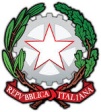 Ministero dell’IstruzioneISTITUTO COMPRENSIVO “G. M. SACCHI” Scuole dell’Infanzia, Primaria e Secondaria di primo gradoVia Mazzini N.1 – 26034 Piadena Drizzona (CR)  Tel. 037598294 - Fax 0375380387Codice Meccanografico CRIC81400L – Codice Fiscale 90005300190Sito Web www.icpiadena.edu.ite-mail cric81400l@istruzione.it - pec cric81400l@pec.istruzione.it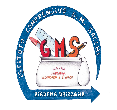 